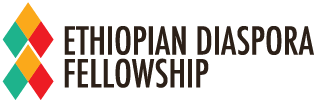 __________________________________________________2018-2019 APPLICATIONFellowship Application Preparation WorksheetThis is the 2018 Ethiopian Diaspora Fellowship Application Preparation Worksheet. YOU WILL NOT BE ABLE TO SAVE YOUR APPLICATION AND COME BACK AT ANOTHER TIME TO FINISH IT. We highly suggest using this worksheet to complete the short answer responses with the correct word count prior to beginning the online application. You can paste your short answers directly into the online application from this worksheet. Please read the eligibility requirements and all application directions carefully BEFORE YOU BEGIN. Be sure you have the required documents ready and short answer responses prepared. The application process consists of 4 sections;  Directions: This section includes a summary of the EDF program design, eligibility requirements, selection process, financial obligations, expectations for fellows, and anticipated timeline.Project Descriptions: The Project Descriptions Guide will provide you information on the partners available and a list of qualifications needed to serve at that partner organization.Application: The application consists of background questions, short answer responses, resume/CV, and the contact information for three professional references.Payment a $25 application fee is due upon submission HERE. Only applications that are paid in full will be reviewed. Please email apply@ethiopiandiasporafellowship.org if you have any issues with your application fee.All sections of this application need to be completed to be considered for the fellowship. Any questions about this application should be emailed to apply@ethiopiandiasporafellowship.orgThe application, in its entirety, must be submitted by 11:59 pm PST by October 15, 2018.DIRECTIONSBACKGROUND OF EDFWhat is Ethiopian Diaspora Fellowship?The Ethiopian Diaspora Fellowship (EDF) is a non-profit organization that helps diaspora professionals (ages 19-35) develop their leadership, service, and creative storytelling skills through a six-month fellowship. EDF aims to be an agent for positive change by connecting talented professionals with organizations and people in Ethiopia through a transformative service experience.What are the program components?Before heading to Ethiopia, fellows participate in pre-departure training--a week long institute with workshops focused on: leadership, service, creative storytelling, personal identity development, intercultural communication, and team-building. Once in Ethiopia, fellows are expected to work as a regular member of their respective partner organizations, living in Addis Ababa and attending work five days a week. Additionally, fellows will live together and are expected to participate in mid-fellowship and post-fellowship trainings as a group. Throughout the six-month period, fellows will also submit various storytelling assignments and have bi-weekly check-ins (virtual and in-person) with EDF staff.FINANCIAL OBLIGATIONSWhat does the fellowship include?Extensive training curriculumHousing during pre-departure training in Los Angeles, CATransportation in Los Angeles, CARound trip plane ticket from Los Angeles to Addis Ababa (outbound flights from Addis Ababa cannot be changed to other cities).Rent/housing (including housekeeping staff) expenses for six months in Ethiopia Monthly stipend of 10,000 ETB* Transportation cost to and from partner organizationsContinuous opportunities for leadership, service, and creative storytelling skill development Community through the cohort-model Active and engaged alumni group If you’re covering all that, what do you need from me?A $500 non-refundable program fee upon acceptance as a fellowThe fellow will also be responsible for crowdfunding an additional $1000 through the CrowdRise platform (provided by EDF) for a total of $1,500 program fee Transportation to Los Angeles, California for training 1-week of food during pre-departure training in Los Angeles. Yellow Card (an Ethiopian-American diaspora ID)  ELIGIBILITYIn order to be eligible for EDF, applicants must: Be over 19 years-old (most fellows are between the ages of 22-32)Be of Ethiopian descent (by either both or one parents)Legal residence or citizenship in North America (including Canada)At least 2 years of post-secondary education Demonstrate a desire to serve and lead their generation of Ethiopian diasporaHave professional skills and experience that align with the needs of a partner organization EDF is looking for candidates with specific skillsets about what they will offer to organizations, who have a general understanding of the Ethiopian culture, and demonstrate flexibility and patience in challenging environments. Ideal candidates are collaborative, supportive, and self-aware. REQUIREMENTS OF FELLOWSHIP You are required to attend all training sessions. You are required to live in the same residence with the other fellows for the entire 6-months in Ethiopia. You are required to abide by the office culture and professional norms of your respective partner organization. You are required to complete all storytelling assignments. You are required to sign a fellowship contract detailing the program obligations and expectations. THE SELECTION PROCESS & TIMELINEHere is a general timeline of the process:Application Open: September 1st Partners Reveal: first week of September Application Close: October 15th (Monday 11:59pm PST)Selection process: October 20th Selection Committee review applicationsPartner interviewsReference checks & interviews for semi-finalistsFellows notified: early November Fellowship Acceptance Deadline & deposit due: mid-NovemberMandatory Training in L.A.: early January Fellows leave for Ethiopia: second week of January Fellowship Program Complete: JulyAPPLICATION QUESTIONSContact Information Name: Address: Phone Number: Email Address: Biographical Information Date of Birth: Where were you born (City, State, Country)? Citizenship: Do you have a current passport? (Yes/No) If so, please list your 9-digit passport number (this will be kept completely confidential and used for internal purposes only) Do you have a Ethiopian Origin ID Card (more commonly known as a Yellow Card)? All fellows will be required to have a yellow card to work in Ethiopia. EDF will provide steps, best practices and connect you with the consulate to begin the process. (Yes/No)How old were you when you migrated to North America (if you were not born in North America)? How many times have you been back to Ethiopia?What is the longest span you have spent there? How did you hear about Ethiopian Diaspora Fellowship? Prior Experience We would like to know your prior personal experiences. This will help us build the training curriculum and place you at the correct partner organization based in Addis Ababa. We encourage diaspora with all levels of familiarity with Ethiopia to apply--both those who have been and who have not been to Ethiopia are eligible. EDF fellows are collaborative and interdependent with cohort and EDF staff and advisors. We encourage you to think about this aspect of EDF’s organizational culture as you write your responses. Have you lived away from your family for an extended amount of time (over 2 months)? (Yes/No) Have you ever lived with non-family roommates? (Yes/No) If so, how have you responded to interpersonal conflicts that take place in close quarters? Have you ever worked, volunteered, and/or served in Ethiopia? (Yes/No) If so, which organization? How long did you serve? What did you do? Have you ever served or travelled in any other developing country? (Yes/No) If so, what were the circumstances?Language Although not required, we would like to know your language capabilities. This will help us build the training curriculum and place you at the correct partner organization based in Addis Ababa. Can you understand Amharic? If so, at what level? (Select: Not at All / Basic / Intermediate / Expert / Native) Do you speak Amharic? If so, at what level? (Select: Not At All / Basic / Intermediate / Expert / Native) Do you read Amharic? If so, at what level? (Select: Not At All / Basic / Intermediate / Expert / Native) Do you write Amharic? If so, at what level? (Select: Not At All / Basic / Intermediate / Expert / Native) Do you understand, speak, read, or write any other language native to Ethiopia? If so, which language(s)? Also, at what level? (Select: Not At All / Basic / Intermediate / Expert / Native) Personal Statements: Please tell us more about yourself by answering the following questions. Answer each question in 350 words or less. Tell us about you. This is an opportunity to introduce yourself, your interests, skills, background and the most important things that motivate you.Tell us about a time you solved or helped solve a problem/challenge. What was the problem? What was the solution? What was the process you took? What, if anything, would you do differently? It does not have to pertain to work in Ethiopia, but it might.EDF is a relatively new organization and is looking for fellows that understand and can work in a startup-like atmosphere of new, exciting, and potentially challenging opportunities. Tell us why you are the right person to be part of the second cohort of EDF fellows? (Are you flexible, open minded, willing to try new things, etc.?)Professional Statements: Please tell us more about your professional self in the following questions. Answer each question in 350 words or less. How did you decide that now was the time to engage in this opportunity to go to Ethiopia? What would you like to gain professionally from your experience?What do you think will be your biggest challenge during your time working in Ethiopia? How do you think you can overcome that challenge? Please use this space to provide any other information you think is necessary for us to know.Fellowship Statements: Please tell us how you are going to fulfill the fellowship requirements. Answer each question in 350 words or less. How will you know your participation has been successful? How do you define success? What would you like to learn from the EDF trainings? What do you hope to learn from the fellowship experience overall?Please rank the fellowship positions from your highest level of interest to your lowest level of interest. We highly suggest researching an organization outside of the partnership description listed here.  When ranking, please keep in mind:Description of the positionQualifications requested - please take into consideration your professional, academic and personal journeyOrganization background, goals, and strategy (from their websites and social)Reporting Manager - their background, and professional trajectoryOrganizational culture and management culture.The Selection Committee will evaluate your partnership choice, and partner organizations will interview potential applicants. You are not guaranteed your top choice and many times placements outside of the top choice yield greater professional and personal development.***Partner deadlines have been extended to Ethiopian New Year (9.11.2018).  If you do not see a position you are interested in, please check back after 9.11.2018 for the list of additional partners. ***GreenPath Food – Fundraising & Partnerships Fellow | GreenPath Food – Sales & Marketing Fellow | International Institute for Primary Health Care Ethiopia – Health Program Officer Fellowship|Meridiam SAS Ethiopia Branch – Analyst Fellow | St. Paul’s Millennium Medical College ( SPHMMC) – Organization Strategy Implementation Fellow | Agriculture Transformation Agency -Operations Manager Fellow| Agriculture Transformation Agency – Agri-Business Incubation Support Fellow | Agriculture Transformation Agency – Program Manager FellowWhat qualifies you for (and interests you about) a fellowship with your top rated partner organization?What qualifies you for (and interests you about) a fellowship with your 2nd rated partner organization?If given the opportunity would you be willing to give trainings, seminars, and workshops for other partner organizations based on your skills?Is there any organization specifically you are interested in, that is not listed? If so, which one and why?Please list 3 references (name, relationship to you, phone number and email address) that can be contacted.Resume submission (have your resume ready to submit)For the WinWho is Ababa Tesfaye and why would EDF think he is important? (We suggest you ask your parents, friends, and family before using Wikipedia for the answer). Submitting Your Application Fee*You must submit your application fee within 24 hours of submitting this application to be considered. Submit your application fee ($25) HERE 